Dear Student,The Big Meet Team invites you to:

The Big Meet Adelaide

Wednesday 27 March 2024 | 11.00am - 2.00pm
Adelaide Convention CentreWe encourage you to forward this invitation to your friends, classmates and anyone else you think would be interested.

You are invited to join many of Australia's leading organisations at The Big Meet – the ultimate in-person careers fair for undergraduates, graduates and postgraduates from all disciplines.Whether you're looking for graduate employment, a new job, vacation work, an internship, a teaching role or postgraduate education, The Big Meet can get you started.Entry is FREE. Don't miss out!Attendees who register and SHOW UP on the day will be entered into a prize draw, with2 x Visa gift cards up for grabs!**ALL ATTENDEES MUST PRE-REGISTER**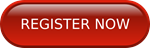 Stay up to date with the latest exhibitor news on Facebook!